ILMINSTER TOWN COUNCIL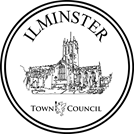 Council OfficesNorth Street IlminsterSomersetTA19 0DGTel: 01460 52149Fax: 01460 55642Email: town.council@ilminster.gov.ukTown Clerk: Joy Norris MILCM ACIS MSc28th January 2020A meeting of the PLANNING, HIGHWAYS & TRANSPORTATION COMMITTEE will take place on Tuesday 4th February 2020 in the Council Chamber, Council Offices, North Street, Ilminster starting at 19:30 hrs.The public are welcome to attend this meeting. Members of the public are invited to ask questions or raise issues relevant to the work of the Council. The overall time available for this session is restricted to 15 minutes unless the Chair decides otherwise. Individual speakers are restricted to 3 minutes and are asked not to repeat points that have been made previously. It is helpful if potential contributors can make themselves known to the Town Clerk before the meeting so that the session can be programmed effectively. Public participation is not part of the formal meeting of the Council however a note will be made of matters raised and recorded at the start of the minutes of the meeting.The Agenda for the meeting is given below. All plans are available to view at South Somerset District’s website www.southsomerset.gov.uk or in the Town Council office.Joy Norris          Town Clerk	AGENDA Apologies for absenceTo receive apologies for absence from Councillors unable to attend the meeting.Declarations of Interest          To receive any declarations from Councillors and Officers of interests in respect of matters to be    considered at this meeting, together with an appropriate statement regarding the nature of the interest        MinutesTo confirm the minutes of the meeting held on 14 January 2020 as a correct record.  (Attached) Office Action PlanTo consider the Office Action Plan relating to the Committee.  (Attached) Police ReportThis agenda item provides an opportunity for the Police to report on any matters relevant to policing in Ilminster.Planning ApplicationsThe Committee is asked to consider the following applications and agree their comments and recommendations to be forwarded to South Somerset District Council: 20/00013/FUL Hazelwell Lodge, 67 Station Road Ilminster, TA19 9AWRefurbishment of existing conservatory including natural slate roof in lieu of polycarbonate roof, replacement of existing upvc windows and doors with new upvc to match and doors with new upvc to match and new brick spandrel panel above windows to north elevation. 7	Proposal For new road name (Attached)	Proposal for the new road within the development on the land to the East of Broadoak Business Park, Canal Way to be named ‘Broadoak View’****************************************Planning, Highways and Transport Committee Members:Councillors Burton, Higgins, James, Mackillop, Shearman, Swann, Taylor, and Wilcock